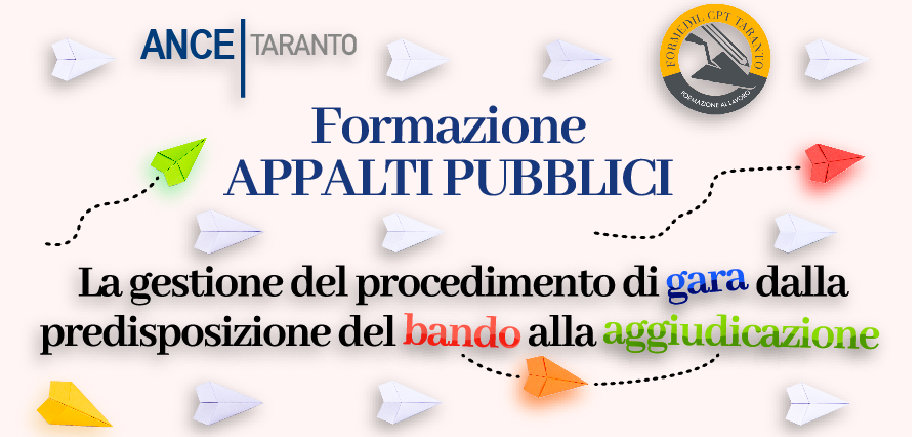 SCHEDA DI ISCRIZIONEIMPRESA ________________________________________________________________________________INDIRIZZO_________________________________________________ P.IVA_________________________TEL____________________________ EMAIL___________________________________________________RIFERIMENTO AZIENDALE PER CONTATTI ISCRIZIONE FONDIMPRESAPer le aziende associate non iscritte a Fondimpresa è prevista una apposita riduzione della quota di iscrizioneDa restituire al FORMEDIL CPT TARANTO (mimmofasciano@formedilcpttaranto) entro il prossimo 15 aprile 2019TIMBRO E FIRMA_________________________________________PARTECIPANTIDIPENDENTEDIPENDENTE_________________________________________SI   NO   _________________________________________SI   NO   SI   NO   